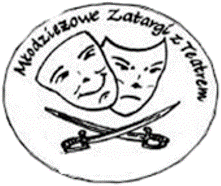 XVII MŁODZIEŻOWE ZATARGI Z TEATREM25 - 26.03.2022 r.KARTA ZGŁOSZENIA
1. Nazwa grupy teatralnej……………………………………………………………………….
……………………………………………………………………………………………….......
…………………………………………………………………………………………………...
2. Nazwa szkoły lub placówki w której grupa pracuje………………………………………….
…………………………………………………………………………………………………...
…………………………………………………………………………………………………...

3. Tytuł spektaklu………………………………………………………………………………..
…………………………………………………………………………………………………...
…………………………………………………………………………………………………...

4. Rodzaj spektaklu……………………………………………………………………………...
…………………………………………………………………………………………………...
…………………………………………………………………………………………………... 

5. Autor scenariusza: ……………………………………………………………………………Reżyser…………………………………………………………………………………………..Muzyka………………………………………………………………………………………….. Scenografia……………………………………………………………………………………… Inne………………………………………………………………………………………………
…………………………………………………………………………………………………...
…………………………………………………………………………………………………...

6. Czas trwania…………………………………………………………………………………..

7. Ilość uczestników (proszę osobno dołączyć listę imienną zgodnie z granymi postaciami)
…………………………………………………………………………………………………...
8. Specjalne wymagania:Światło…………………………………………………………………………………………..Dźwięk…………………………………………………………………………………………..Inne………………………………………………………………………………………………
…………………………………………………………………………………………………...
…………………………………………………………………………………………………...

9. Informacje o teatrze i spektaklu (proszę dołączyć na oddzielnej stronie max jedna strona       A4)
10. Dane opiekuna grupy wraz z telefonem i e-mailem………………………………………...
…………………………………………………………………………………………………...
…………………………………………………………………………………………………...

11. Czy organizator ma rezerwować noclegi i posiłki?................................................................
…………………………………………………………………………………………………...
…………………………………………………………………………………………………...12. Liczba osób korzystających z noclegów i posiłków wraz z opiekunami……………………
…………………………………………………………………………………………………...
………………………………………………………………………………...............................

13. Pytania do Organizatora……………………………………………………………………..
…………………………………………………………………………………………………...
…………………………………………………………………………………………………...
…………………………………………………………………………………………………...
…………………………………………………………………………………………………...
…………………………………………………………………………………………………...KLAUZULA INFORMACYJNAWyrażam zgodę na przetwarzanie danych osobowych mojego syna/córki dla potrzeb niezbędnych 
do realizacji XVII Młodzieżowych Zatargów z Teatrem orgaznizowanych przez  Młodzieżowego Domu Kultury im. Stanisława Wyspiańskiego w Bolesławcu (zgodnie z Rozporządzeniem Parlamentu Europejskiego i Rady (UE) 2016/679 z dnia 27 kwietnia 2016 r. w sprawie ochrony osób fizycznych     w związku z przetwarzaniem danych osobowych i w sprawie swobodnego przepływu takich danych 
oraz uchylenia dyrektywy 95/46/WE – ogólnym rozporządzeniem o ochronie danych osobowych).…………………………………		                                   …………………………………	  (podpis)						                    (miejscowość, data)Zgodnie z art. 13 ust. 1 i ust. 2 ogólnego rozporządzenia o ochronie danych osobowych 
z dnia 27 kwietnia 2016 r. informuję, iż:Administratorem danych osobowych jest: Młodzieżowy Dom Kultury im. Stanisława Wyspiańskiego w Bolesławcu, ul. Grunwaldzka 5,  59 – 700 Bolesławiec.Inspektorem Ochrony Danych w Młodzieżowym Domu Kultury im. Stanisława Wyspiańskiego
w Bolesławcu jest  Pan Zbigniew Klessa z.klessa@powiatboleslawiecki.pl , tel. 75 6121734;  Odbiorcą Pani/Pana syna/córki danych osobowych będą wyłącznie podmioty uprawnione
do uzyskania danych osobowych na podstawie przepisów prawa.Pani/Pana syna/córki dane osobowe nie będą przekazywane do państwa trzeciego/organizacji międzynarodowej.Pani/Pana syna/córki dane osobowe będą przechowywane zgodnie z przepisami prawa przez okres podany w rozporządzeniu Prezesa Rady Ministrów z dnia 18 stycznia 2011 r., w sprawie instrukcji kancelaryjnej, jednolitych rzeczowych wykazów akt oraz instrukcji w sprawie organizacji
i zakresu działania archiwów.Posiada Pani/Pana syna/córki prawo dostępu do treści swoich danych oraz prawo ich sprostowania, usunięcia, ograniczenia przetwarzania, prawo do przenoszenia danych, prawo wniesienia sprzeciwu wobec przetwarzania.Posiada Pani/Pana syna/córki prawo wniesienia skargi do organu nadzorczego, gdy uzna Pan,
iż przetwarzanie danych osobowych Pana dotyczących narusza przepisy ogólnego rozporządzenia
o ochronie danych osobowych z dnia 27 kwietnia 2016 r.Pani/Pana syna/córki dane nie będą przetwarzane w sposób zautomatyzowany, w tym również
w formie profilowania.Wyrażam zgodę na przetwarzanie danych osobowych mojego syna/córki: ……………………………………, w tym również jego wizerunku w związku z udziałem
w XVII Młodzieżowych Zatargach z Teatrem.Jednocześnie wyrażam zgodę na nieodpłatne publikowanie, przechowywanie i rozpowszechnianie wizerunku mojego syna/córki w elektronicznych kanałach informacyjnych Młodzieżowego Domu Kultury w Bolesławcu a także w prasie i telewizji lokalnej i ogólnopolskiej, które obejmą patronat medialny MDK. W materiałach promocyjnych i reklamowych MDK, instytucji, organizacji
i podmiotów współpracujących lub sponsorujących działalność MDK.                                                                 						………………………….					………………………….	              (podpis)				                               (miejscowość, data)